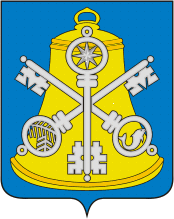 Собрание Корсаковского городского округаРЕШЕНИЕОт                                   №                            .               заседание       7-го       созываОб     определении     части     территории, на    которой    может    быть    реализован инициативный      проект       «Устройство многофункциональной детской площадки по ул. Мотострелковой в с. Дачное»На основании статьи 26.1 Федерального закона от 06.10.2003 № 131-ФЗ «Об общих принципах организации местного самоуправления в Российской Федерации», статьи 17.1 Устава муниципального образования «Корсаковский городской округ» Сахалинской области, обращения инициативной группы граждан по определению части территории Корсаковского городского округа для реализации инициативного проекта, в соответствии с Порядком определения части территории Корсаковского городского округа, на которой могут реализовываться инициативные проекты, утвержденным решением Собрания Корсаковского городского округа от 07.06.2021 № 152, Собрание РЕШИЛО:1. Установить границы территории, на которой может быть реализован инициативный проект «Устройство многофункциональной детской площадки по                ул. Мотострелковой в с. Дачное», которое имеет следующие координационные описания:2. Опубликовать настоящее решение в газете «Восход».Председатель Собрания Корсаковского городского округа                                                                          Л.Д. ХмызМэрКорсаковского городского округа                                                                       А.В. ИвашовПлощадь земельного участка 	                        225 м2Площадь земельного участка 	                        225 м2Площадь земельного участка 	                        225 м2Обозначение характерных точек границКоординаты, мКоординаты, мОбозначение характерных точек границXY123н9664 449,041 302 022,61н10664 451,151 302 007,75н11664 436,291 302 005,68н12664 434,241 302 020,59н9664 449,041 302 022,61